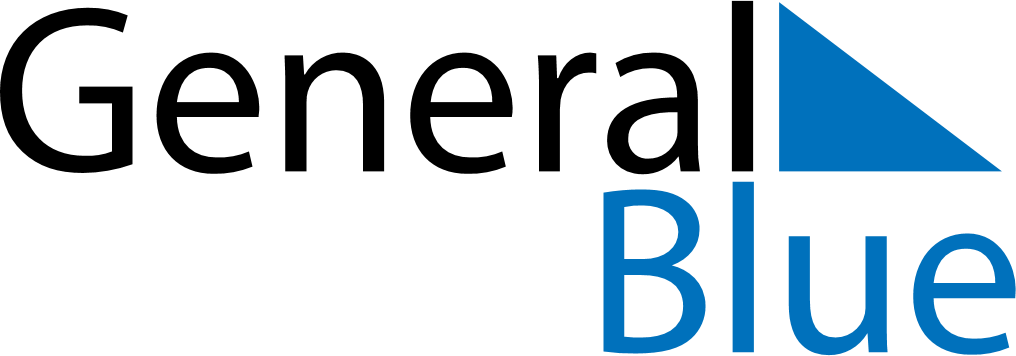 Q2 2021 CalendarHungaryQ2 2021 CalendarHungaryQ2 2021 CalendarHungaryQ2 2021 CalendarHungaryQ2 2021 CalendarHungaryQ2 2021 CalendarHungaryQ2 2021 CalendarHungaryApril 2021April 2021April 2021April 2021April 2021April 2021April 2021April 2021April 2021MONTUETUEWEDTHUFRISATSUN1234566789101112131314151617181920202122232425262727282930May 2021May 2021May 2021May 2021May 2021May 2021May 2021May 2021May 2021MONTUETUEWEDTHUFRISATSUN123445678910111112131415161718181920212223242525262728293031June 2021June 2021June 2021June 2021June 2021June 2021June 2021June 2021June 2021MONTUETUEWEDTHUFRISATSUN11234567889101112131415151617181920212222232425262728292930Apr 4: Easter SundayJun 19: Day of the Independent HungaryApr 5: Easter MondayApr 16: Memorial Day for the Victims of the HolocaustMay 1: Labour DayMay 2: Mother’s DayMay 21: National Defense DayMay 23: PentecostMay 24: Whit MondayJun 4: Day of National Unity